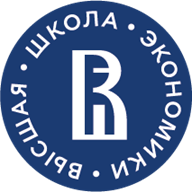 Федеральное государственное автономное образовательное учреждение высшего образования «Национальный исследовательский университет«Высшая школа экономики»Общая характеристика (концепция) образовательной программы подготовки научных и научно-педагогических кадров в аспирантуре «Философия»
по научным специальностям: «Онтология и теория познания», «История философии», «Философская антропология, философия культуры», «Логика», «Философия науки и техники», «Этика», «Философия религии и религиоведение», «Социальная и политическая философия»Москва, 2022Общая характеристика (концепция) программыРезультаты обучения по программе Общая характеристика программыПрограмма подготовки научных и научно-педагогических кадров в аспирантуре «Философия» обеспечивает интенсивную подготовку будущих преподавателей и исследователей, мотивированных и ориентированных в дальнейшем на преподавательскую и научную карьеру. Программа нацелена на развитие компетенций, обеспечивающих конкурентоспособность ее выпускников как на национальном, так и на международном рынке труда. Эта конкурентоспособность во многом обеспечивается высокой публикационной активностью аспирантов (как в российских, так и в зарубежных рецензируемых журналах).Актуальность, цели и задачи программы Образовательная программа является третьей образовательной ступенью, завершающей вертикаль высшего философского образования в НИУ ВШЭ. Программа базируется на наборе академически сильных студентов магистерских программ преимущественно факультета гуманитарных НИУ ВШЭ, однако традиционно остается привлекательной и для выпускников иных факультетов университета. Кроме того, существенное количество слушателей программы составляют выпускники специалитета и магистерских программ других российских вузов. Востребованность программы с каждым годом возрастает благодаря высокой квалификации профессорско-преподавательского состава Школы философии и культурологии, занятого в образовательном процессе и в руководстве диссертационными исследованиями аспирантов, а также благодаря возможностям участия в проектной деятельности в качестве сотрудников международных лабораторий и научно-учебных лабораторий, проводящих исследования в сфере философских наук на международном уровне.Учитывая стратегическую цель НИУ ВШЭ войти в число наиболее успешных исследовательских университетов мира, коллектив аспирантской школы по философским наукам НИУ ВШЭ вносит ощутимый вклад в решение стоящей задачи привлечения академически подготовленных аспирантов, в том числе зарубежных.Цель программы – подготовка специалистов высокого академического уровня в области философии. Учитывая тот факт, что НИУ ВШЭ является исследовательским университетом, выпускники программы должны соответствовать самым высоким профессиональным требованиям, предъявляемым отечественным и международным рынком академического труда, ведущими отечественными и зарубежными академическими учреждениями.Основные задачи реализации программы состоят в выработке у аспирантов системных компетенций, основанных на получении углубленных знаний в различных областях философии. Выпускник аспирантуры должен иметь не только широкий профессиональный кругозор и владеть методологическими подходами в пределах собственной дисциплины, но также обладать достаточными компетенциями для участия в российских и междисциплинарных научно-исследовательских проектах, иметь развитые навыки письменной и устной коммуникации на иностранных языках, необходимые для такого участия. Выпускник образовательной программы должен обладать также современными компетенциями преподавателя-исследователя. По завершении данной образовательной программы выпускник аспирантуры защищает диссертацию на соискание ученой степени кандидата философских наук (PhD).Целевая аудитория программы, критерии отбора на программу Основная целевая аудитория программы — это выпускники магистратуры ведущих российских вузов профильных образовательных программ, прежде всего, направлений подготовки 47.04.01 “Философия” и 51.04.01 “Культурология”. Ожидается, что основной приток абитуриентов на программу будет осуществляться из магистратур факультета гуманитарных наук и факультета социальных наук НИУ ВШЭ (таких программ, как «Философская антропология», «Философия и история религии», «Germanica: история и современность», «Визуальная культура», «Прикладная культурология», «Восточноевропейские исследования», «Политика. Экономика. Философия»), а также магистратур других ведущих российских научно-образовательных центров, в числе которых можно назвать магистерские программы Российского государственного гуманитарного университета («Философия», «Культурология»), Московского государственного университета им. М.В. Ломоносова («Философия», «Культурология»), магистратур РАНХиГС и Московской высшей школы социальных и экономических наук и др.  Вторую целевую аудиторию составляют выпускники магистратуры и специалитета других российских вузов и/или смежных направлений подготовки  - История, История Искусств, Политология, Социология, Филология, Журналистика. На образовательную программу на конкурсной основе принимаются лица, имеющие высшее профессиональное образование, подтвержденное соответствующими квалификационными документами государственного образца — дипломом специалиста или дипломом магистра.Исследовательские приоритеты и профили программыПриоритетные направления исследовательской работы соответствуют профилям подготовки аспирантов.Профили программы: 5.7.1 Онтология и теория познания, 5.7.2. История философии, 5.7.4. Этика, 5.7.5. Логика, 5.7.6. Философия науки и техники, 5.7.7. Социальная и политическая философия, 5.7.8 Философская антропология, философия культуры, 5.7.9. Философия религии и религиоведение.Особенности научного компонента программыОбучение правилам постановки и решения проблем, возникающих в ходе научно-исследовательской деятельности и требующих углубленных профессиональных знаний в области философии и смежных научных областях.Обучение корректному выбору необходимых методов исследования, модификации существующих и разработке новых методов, исходя из целей конкретного научного исследования.Развитие навыков участия в разработке совместно с другими членами коллектива общих научных проектов, требующих образования в области философии. Каждый аспирант становится участником конкретного коллективного проекта, объединяющего исследователей одного направления и нацеленного на комплексный охват соответствующей проблематики и продуктивное решение актуальных теоретических и практических задач на основе взаимодействия участников. В рамках проекта проводится регулярный научный семинар, являющийся дискуссионной площадкой, на которой должны проходить апробацию промежуточные результаты диссертационных исследований.Обучение анализу и обобщению результатов научно-исследовательских работ, предоставлению итогов проделанной обобщающей работы в виде отчетов.Развитие навыков подготовки и проведения семинаров, научно-практических конференций; написания статей, редактирования и рецензирования научных публикаций.Особенности образовательного компонента программыПрограмма включает в себя обязательную часть и вариативную часть.В обязательную часть входят такие дисциплины, как «Методология философского исследования», «Специальная дисциплина», «Методология и технология академического письма», «Научно-исследовательский семинар».«Методология философского исследования» преподается на первом году обучения в аспирантуре. Она делает акцент на особенностях научной методологии в области философии, знание которых необходимо для написания диссертации.«Специальная дисциплина» нацелена на подготовку аспирантов к сдаче кандидатского экзамена по специальности.«Методология и технология академического письма» преподается на втором году обучения и предполагает работу с текстами статей, подготовленными аспирантами для публикации в российских и зарубежных научных журналах, а также обсуждение специфики написания научных статей и требований, предъявляемых к соответствующим публикациям. Работа над статьями осуществляется с привлечением редакторов ведущих отечественных научных журналов, а также зарубежных издателей.Аспирантский семинар проводится на первом и третьем курсе аспирантуры и включает в себя различные формы работы:мастер-классы ведущих профессоров факультета, иностранных специалистов, рекрутированных с международного рынка труда, а также приглашенных иностранных профессоров. Цель мастер-класса – продемонстрировать слушателям разнообразие и специфику академической научно-исследовательской работы видных ученых в различных областях философского знания;краткий курс (3-4 занятия) по «Цифровой философии» (Digital Philosophy: Using Technology in the History of Thought – под руководством зарубежного специалиста);апробация докладов аспирантов, подавших заявку на участие в международных научных конференциях и семинарах (при обязательном участии научного руководителя соответствующего аспиранта в обсуждении доклада);обсуждение драфтов диссертаций (каждый аспирант должен выступить не менее двух раз при обязательном участии научного руководителя).Состав дисциплин вариативной части может изменяться в зависимости от спектра научных интересов аспирантов каждого набора.Характеристика кадрового потенциала программыШкола философии и культурологии, на базе которой реализуется программа, обеспечена необходимыми высокопрофессиональными кадрами для реализации образовательной программы. Основную кадровую базу составят профессора, задействованные на реализуемых в НИУ ВШЭ образовательных программах по философии и культурологии. Научное руководство аспирантами и реализация ОП обеспечивается научно-педагогическими работниками НИУ ВШЭ, имеющими ученую степень кандидата или доктора наук (или PhD), осуществляющими регулярную научно-исследовательскую деятельность на высоком международном уровне.Адаптация программы для обучения лиц с ограниченными возможностями здоровья и инвалидовОбразовательная программа адаптирована для обучения на ней инвалидов и лиц с ограниченными возможностями здоровья. В учебном процессе используются специальные технические средства обучения коллективного и индивидуального пользования для инвалидов и лиц с ограниченными возможностями здоровья. Особенности адаптации программ учебных дисциплин содержатся в полной версии каждой программы учебной дисциплины.Требования, на основе которых реализуется программа«Требования к программам подготовки научных и научно-педагогических кадров в аспирантуре Национального исследовательского университета «Высшая школа экономики», (утверждены ученым советом НИУ ВШЭ 17.12.2021, протокол  № 14)Реквизиты и дата утверждения программы Утверждена ученым советом 28.01.2022, протокол № 1Научные специальности программы 5.7.1 Онтология и теория познания5.7.2. История философии5.7.4. Этика5.7.5. Логика5.7.6. Философия науки и техники5.7.7. Социальная и политическая философия5.7.8 Философская антропология, философия культуры5.7.9. Философия религии и религиоведениеСрок и форма обучения3 года, очноЯзык обученияРусскийСетевая форма реализацииНетПрограмма с расширенной образовательной компонентой НетНаправленность (профиль) программы аспирантуры (адъюнктуры)НетПрофильный диссертационный совет НИУ ВШЭДиссертационный совет по философииАспирантская школаАспирантская школа по философским наукамКомпонентПолученные образовательные результатыОбразовательный компонентОР – 1. Сданный кандидатский экзамен (экзамены) по научной специальности подготавливаемой диссертационной работы.Образовательный компонентОР – 2. Освоенные дисциплин, предусмотренные учебным планом программы. Результаты обучения по дисциплинам устанавливаются программами дисциплин.Образовательный компонентОР – 4. Доклад (ды) / участие с докладом (дами) на научной конференции/семинаре (в том числе на иностранном языке) по результатам проведенного научного исследования.Научный компонентОР – 3. «Research proposal», включающий обоснование выбора темы диссертации; обзор литературы по теме диссертации; развернутый план диссертационного исследования.ОР – 5. Подготовленные рукописи научных публикаций (в том числе на иностранном языке) для журналов и изданий, входящих в Web of Science, Scopus, MathSciNet / для изданий, входящих в список журналов высокого уровня, подготовленный в НИУ ВШЭ / для сборников материалов конференций уровня B, A или A* по CORE в соответствии с требованиями, установленными профильным диссертационным советом НИУ ВШЭ.ОР – 7. Наличие опубликованных (принятых в печать c соответствующим документальным подтверждением из редакции журнала) статей в журналах и изданиях, входящих в Web of Science, Scopus, MathSciNet / в список журналов высокого уровня, подготовленный в НИУ ВШЭ / в сборники материалов конференций уровня B, A или A* по CORE в соответствии с требованиями, установленными профильным диссертационным советом НИУ ВШЭ.ОР – 8. Наличие текста отдельных разделов/глав диссертации (при подготовке диссертации в виде отдельной целостной работы).ОР – 9. Подготовленное введение и заключение к диссертации в соответствии с требованиями, установленными профильным диссертационным советом НИУ ВШЭ.ОР – 6. Подготовленное резюме диссертации на русском и английском языках.ОР – 10. Успешное обсуждение диссертации в профильном подразделении на соискание ученой степени кандидата наук с выдачей заключения НИУ ВШЭ как организации, на базе которой готовилась диссертация